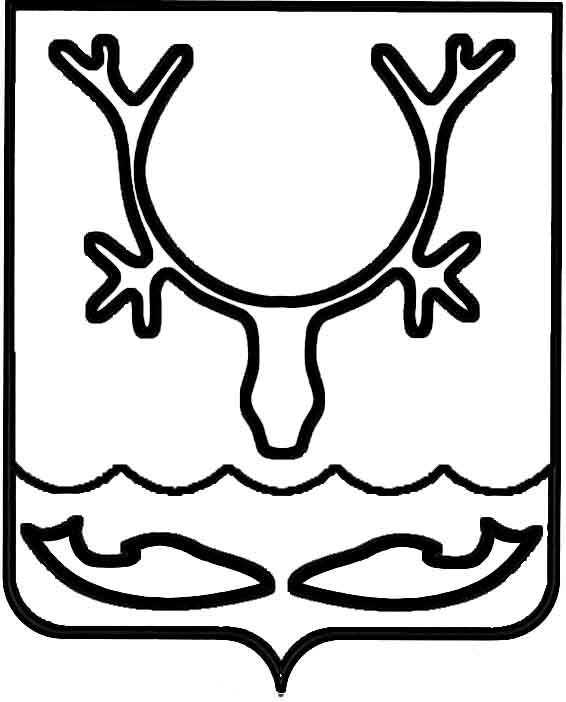 Администрация МО "Городской округ "Город Нарьян-Мар"ПОСТАНОВЛЕНИЕот “____” __________________ № ____________		г. Нарьян-МарОб утверждении перечня автомобильных дорог общего пользования местного значения МО "Городской округ "Город Нарьян-МарВ соответствии со статьями 5 и 8 Федерального закона от 08.11.2007 № 257-ФЗ "Об автомобильных дорогах и о дорожной деятельности в Российской Федерации 
и о внесении изменений в отдельные законодательные акты Российской Федерации", Администрация МО "Городской округ "Город Нарьян-Мар" П О С Т А Н О В Л Я Е Т:1.	Утвердить перечень автомобильных дорог общего пользования местного значения МО "Городской округ "Город Нарьян-Мар" (Приложение).2. Считать утратившим силу Постановление Администрации МО "Городской округ "Город Нарьян-Мар" от 05.07.2016 № 771 "Об утверждении перечня автомобильных дорог общего пользования местного значения МО "Городской округ "Город Нарьян-Мар".3.	Настоящее постановление вступает в силу со дня его официального опубликования.Приложение к постановлению Администрации МО "Городской округ "Город Нарьян-Мар"от 27.07.2018 № 484Перечень автомобильных дорог общего пользования местного значения МО "Городской округ "Город Нарьян-Мар"2707.2018484И.о. главы МО "Городской округ "Город Нарьян-Мар" Д.В.Анохин№ п/пНаименование дорогиПротяженность, (км)Идентификационный номер Дорога на водозабор0,47311-111 ОП МГ-001Дорога на полигон ТБО3,08511-111 ОП МГ-002Автомобильная дорога "переулок Весенний" 0,27511-111 ОП МГ-043Автомобильная дорога "переулок Высоцкого"0,31911-111 ОП МГ-004Автомобильная дорога "переулок Дорожный"0,59911-111 ОП МГ-044Автомобильная дорога "переулок Заполярный"0,15911-111 ОП МГ-018Автомобильная дорога "переулок Лесной"0,43611-111 ОП МГ-045Автомобильная дорога "переулок М.Баева"0,34911-111 ОП МГ-046Автомобильная дорога "переулок Малый Качгорт"0,62211-111 ОП МГ-019Автомобильная дорога "переулок Полевой"0,34811-111 ОП МГ-005Автомобильная дорога "переулок Рождественский"0,32111-111 ОП МГ-020Автомобильная дорога "переулок Рыбацкий"0,28011-111 ОП МГ-021Дорога пер. Сахалинский 0,72711-111 ОП МГ-022Автомобильная дорога "переулок Северный"0,32111-111 ОП МГ-023Автомобильная дорога "дамба школа № 5"0,43911-111 ОП МГ-047Дорога ул. Авиаторов  1,01211-111 ОП МГ-007Дорога ул. Бондарная  1,63411-111 ОП МГ-048Дорога ул. Зеленая 0,19611-111 ОП МГ-024Дорога ул. Зимняя 0,48911-111 ОП МГ-049Автомобильная дорога "улица Калмыкова"0,42011-111 ОП МГ-008Дорога ул. Колхозная  0,22011-111 ОП МГ-050Дорога ул. Комсомольская  0,39311-111 ОП МГ-051Автомобильная дорога "улица Красная"0,25411-111 ОП МГ-052Автомобильная дорога "улица Меньшикова"0,26211-111 ОП МГ-009Дорога ул. Мира 2,40211-111 ОП МГ-025Дорога ул. Морская 0,49911-111 ОП МГ-026Автомобильная дорога "улица Мурманская"1,28911-111 ОП МГ-053Дорога ул. Набережная 0,53211-111 ОП МГ-054Дорога ул. Оленная 0,52711-111 ОП МГ-027Автомобильная дорога "улица Российская"1,11911-111 ОП МГ-017Автомобильная дорога "улица Строительная"0,38311-111 ОП МГ-010Дорога ул. Студенческая 0,20011-111 ОП МГ-055Автомобильная дорога "улица Титова"0,26111-111 ОП МГ-056Автомобильная дорога "улица Школьная"0,10711-111 ОП МГ-057Автомобильная дорога "улица Южная"0,46311-111 ОП МГ-030Дорога ул. Явтысого 0,26811-111 ОП МГ-031Автомобильная дорога "переулок 1-й переулок"0,13011-111 ОП МГ-011Автомобильная дорога "переулок 2-й переулок"0,11511-111 ОП МГ-032Автомобильная дорога "улица 60 лет СССР"0,34611-111 ОП МГ-012Автомобильная дорога "улица Заводская"0,81011-111 ОП МГ-033Автомобильная дорога "улица Ненецкая"0,50911-111 ОП МГ-034Автомобильная дорога "улица Печорская"0,44111-111 ОП МГ-058Автомобильная дорога "улица Пионерская"1,20011-111 ОП МГ-013Автомобильная дорога "улица Победы"0,24511-111 ОП МГ-035Автомобильная дорога "улица Полярная"0,54711-111 ОП МГ-014Автомобильная дорога "улица Пустозерская"0,29511-111 ОП МГ-036Автомобильная дорога "улица Пырерка"0,51211-111 ОП МГ-037Автомобильная дорога "улица Речная"0,29211-111 ОП МГ-059Автомобильная дорога "улица Рыбников"0,88111-111 ОП МГ-038Автомобильная дорога "улица Сапрыгина"0,69611-111 ОП МГ-039Автомобильная дорога "улица Смидовича"0,67411-111 ОП МГ-015Автомобильная дорога "улица Совхозная"0,92111-111 ОП МГ-040Автомобильная дорога "улица Тыко Вылка"0,50011-111 ОП МГ-016Дорога ул. Светлая1,06111-111 ОП МГ-060Дорога ул. проф. Чернова0,41511-111 ОП МГ-041Дорога ул. Рябиновая0,78111-111 ОП МГ-061Автомобильная дорога "переулок Брусничный"0,33411-111 ОП МГ-063Автомобильная дорога "переулок им. Мартина Ульсена"0,52911-111 ОП МГ-062Дорога ул. Аэродромная0,56511-111 ОП МГ-064Дорога ул. Полярных Летчиков0,50211-111 ОП МГ-065Автомобильная дорога "переулок им. Антипина Н.Г."0,43311-111 ОП МГ-066Дорога проезд Торговый0,58811-111 ОП МГ-070Автомобильная дорога "переулок Банный"0,14511-111 ОП МГ-069Автомобильная дорога "переулок Ивовый"0,29811-111 ОП МГ-068Дорога ул. Радужная0,25611-111 ОП МГ-071Автомобильная дорога "улица Березовая"0,24911-111 ОП МГ-067Дорога пер. Снежный0,11111-111 ОП МГ-072Автомобильная дорога "проезд имени капитана Матросова"0,34711-111 ОП МГ-042Дорога ул. Юбилейная (2-я линия)0,42711-111 ОП МГ-073Автомобильная дорога "улица им. В.В.Сущинского"0,71011-111 ОП МГ-074Автомобильная дорога "улица им. И.К.Швецова"0,60611-111 ОП МГ-075Автомобильная дорога "улица Полярная – улица Рыбников"0,88911-111 ОП МГ-076Автомобильная дорога "улица Рыбников – центральные очистные сооружения"0,48511-111 ОП МГ-077